Notes Work is on-going to identify any additional risks and opportunities, refine the description of the risks and opportunities already on this log, select the appropriate rating score and the officers who will be responsible for owning and completing any required actions and developing the correct response - in order to mitigate the risks or explore opportunities. The risk score shown is the assessment after taking into account any mitigating actions that are given in the ‘Mitigating Actions / Progress’ column. This register considers risks during the project stages.Key to Risk ScoringFurther risks will be added and removed as required by the project, subject to what risks are considered to be materially significant or not. Risk and Opportunities Register – Southborough Hub   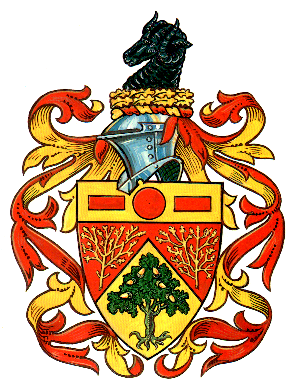  Version: May 2021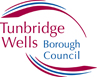 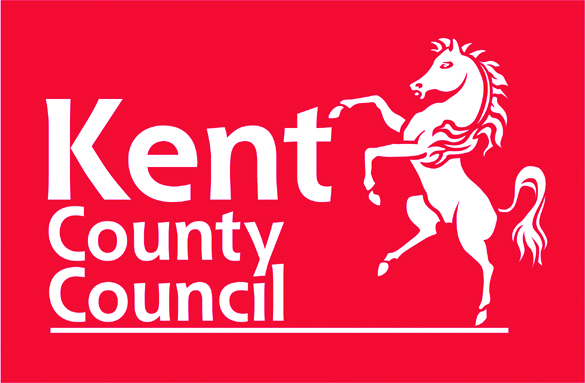 Likelihood Likelihood Impact Impact Risk Categories: Economic Environmental Financial Legal / Regulatory Organisational/ Management PoliticalReputational / SocialTechnical Other AVery High1CatastrophicRisk Categories: Economic Environmental Financial Legal / Regulatory Organisational/ Management PoliticalReputational / SocialTechnical Other BHigh2CriticalRisk Categories: Economic Environmental Financial Legal / Regulatory Organisational/ Management PoliticalReputational / SocialTechnical Other CSignificant 3MarginalRisk Categories: Economic Environmental Financial Legal / Regulatory Organisational/ Management PoliticalReputational / SocialTechnical Other DLow4NegligibleRisk Categories: Economic Environmental Financial Legal / Regulatory Organisational/ Management PoliticalReputational / SocialTechnical Other EVery Low Risk Categories: Economic Environmental Financial Legal / Regulatory Organisational/ Management PoliticalReputational / SocialTechnical Other FAlmost Impossible Risk Categories: Economic Environmental Financial Legal / Regulatory Organisational/ Management PoliticalReputational / SocialTechnical Other Project Stages Includes (in no particular order):Preparation  (RIBA stages  0 & 1)Preparation of outline business case, drafting of MoU between STC, TWBC & KCC. Development 
(RIBA stages 2 & 3) Appointment of architectural team, drafting of legal agreements, signing of MoU/CA between STC, TWBC & KCC along with signing of the call options. Drafting of outline operational plan and updating of outline business plan, development of the design, development of decant plan and options for provision of interim service, development of ICT plan, planning consent process. Work to progress FA foundation grant. Delivery 
(RIBA stages 4 & 5)Final business case agreed, finalisation of design, tendering of contracts, preparation and decant of services, construction and fit out, preparation for opening. Conclusion of building contract, handover and launch 
(RIBA stage 6)Opening, conclusion of building contract, project team handover to new delivery team. Evaluation - review and benefits realisation 
(RIBA stage 7) Review of project performance, review of project outcomes, tracking and monitoring the delivery of project benefits. Ref No.TitleRisk /  DescriptionRisk or Opportunity and Category LikelihoodImpactScore(Note 3) Risk /  OwnerRisk Mitigating / Opportunity Development Actions  and ProgressMitigating Action OwnerStatus(Open or Closed)All stages of the project All stages of the project All stages of the project All stages of the project All stages of the project All stages of the project All stages of the project All stages of the project All stages of the project All stages of the project All stages of the project A1The outline/business case / plan is not sufficiently robust There is a risk that the business case / plan may not be sufficiently robust.  If this risk occurs its impact could be seen in the current or future phases of the project. This is of particular concern given ongoing Covid19 restrictions and the inability to open the building potentially and or restrict income generation opportunities. Also see A25.Risk  Category:Financial C. Significant 2. Critical C2Southborough Town Council STC will work with surveyors and partners to develop and refine the business case based on feedback from STC to assist with the operational delivery elements. Input is particularly required in checking the assumptions and financial data in the business case.Covid19 risks will be mitigated through appropriate furniture, one ways systems and operational and risk management plans.   STC strategic operational groupOpen A2The needs of the services that are to be incorporated in the Hub are not given sufficient consideration There is a risk that the needs of the services that are to be incorporated in the Hub are not given sufficient consideration. This could occur if the main focus of the project becomes the design and construction of the building. Risk Category:Financial and Reputational / SocialD. Low 2. Critical D2Southborough Town CouncilThe project is aware of this risk and the project now includes a number of groups including the STC Strategic Operational Group consisting of STC Cllrs. The groups will ensure that the project remains on track to deliver the stated benefits. Subgroups of the project board will be done when required to focus on various areas as required.STC strategic operational groupOpen A3The proposed scheme is not universally supportedThe proposed project is a large multi-faceted development including residential enabling development. The detailed designs of the Southborough Hub have been difficult to get a consensus on from all stakeholders despite numerous consultations.Risk Category:Financial and Reputational / SocialD. Low 2. Critical D2Southborough Hub Board /Southborough Town CouncilHousing is complete. The revised hub has been re-designed and is now in delivery. Public communications will continue throughout the life of the project. STC are doing regular updates as is the board and partners as well. STC strategic operational groupOpen A5Legal related risksRisk that important issues are missed - such as claw back, covenants etc. Risk Category:Legal D. Low 3. MarginalD3Southborough Hub BoardCollaboration Agreement and revised CA is in place and operating well.All major legal agreements have now been completed to secure the capital element of the scheme. Revenue legal agreements will remain outstanding but substantially there with regard to the major partners.  The risk of important issues being missed is greatly reduced by the fact that the Legal teams are available to support the project and, if required, can source external solicitors to advise on any specialist areas of law. KCC legalTWBC legalSTC legalOpen A6Equalities matters – not handled correctlyThere is a risk that, as the development of a Hub will result in changes to the way in which services are delivered and the design of the building, equalities legislation will not be adhered to. Ultimately this could result in legal challenge, additional costs and adverse publicity.  Risk Category:Legal/ RegulatoryD. Low 3. Marginal D3Jonathan WhiteFull EQUIA has been carried out and is being kept up to date. It has been consulted on and shared with members of the public and is being regularly reviewed.Jonathan WhiteOpen A7Dependencies between this and other works There is a risk that there will be dependencies between this and other works which could impact upon the timetable/finances for delivery. In particular the Crest Nicholson development which is running in tandem with the SH development and the JVIP development and likely to see all three projects overlap.Risk  Category:Organisational/ Financial  C. Significant2. CriticalC2Southborough Hub BoardSTC are awaiting some income from the sale of another site to be able to make the final payment on the SH development. JVIP development remains to be started and their impact is likely to be minimal based on the adjacency of the site being further away.Jonathan WhiteOpen Ref No.Title and stage of the project to which this risk applies Risk /  DescriptionRisk or Opportunity and Category LikelihoodImpactScore(Note 3) Risk /  OwnerRisk Mitigating / Opportunity Development Actions  and ProgressMitigating Action OwnerStatus(Open or Closed)All stages of the project All stages of the project All stages of the project All stages of the project All stages of the project All stages of the project All stages of the project All stages of the project All stages of the project All stages of the project All stages of the project A8The added complexity of the project being conducted by three Local Authorities – STC, KCC and TWBC The site was previously owned by STC, KCC and TWBC. KCC run the library and football pavilion, STC part of 137 London road and the Ridgewaye playing fields and TWBC, a part of 137 London road and Yew Tree road car park. This adds considerable amounts of complexity in terms of the additional discussions and decision making that will be required e.g. property, libraries, wider services, financial, SDLT and legal. This may impact the timescale.Risk  Category:Organisational / Management D. Low 3. Marginal D3Project BoardKCC, STC and TWBC are all supportive of the concept of a Community Hub and have agreed to fund the project jointly with partners entering into a MoU and subsequently the Collaboration agreement. This is a partnership project and every effort will be made to understand the reporting timetable of both local authorities and factor this into the project timetable.Land swaps have been completed and all land is principally owned by STC bar the car park that will be transferred back to TWBC from KCC once completed.Project BoardOpen A9Political decision making timetable Or Possible delays in the decision making processApplies during all stages of the project  The political decision making timetable could result in a delay to the project. Risk  Category:Organisational / Management D. Low 2. Critical D2Project BoardThe timetable for the decision making process and the key decisions required by the project have already been put in place.This project is sufficiently high profile to warrant the arrangement of special meetings to ensure that additional decisions can be taken as required.Project BoardJonathan WhiteOpen A15Organisational changes within KCC and TWBC Applies during all stages of the project  There is a risk that current or future organisational changes within KCC and / or TWBC could have an adverse effect on the project. Services could be transformed, officers who are involved in the delivery of the project could either leave the organisation or move to other areas not connected with the project.  This could lead to delays in the project e.g. while officers who are new to the project become familiar with the detail or the organisations could struggle to provide sufficient officer resource. Risk Category:Organisational/Management D. Low 2. Critical D2Project BoardJonathan White Every effort will be made to brief any officers who join the project thoroughly and quickly and for a formal handover of project responsibilities to take place.The availability of the appropriate officer resource will be monitored closely and senior officers will make the case for the needs of this high profile project to be taken into account in any re-structuring plans of the two LAs. Project BoardOpen A16Dependencies between this and other projects Applies during all stages of the project  There is a risk that there could be dependencies between this and other projects. This could result in disruption to the timetable for the project and ultimately this could have a financial and / or reputational impact. Risk Category:Organisational / ManagementD. Low 2 CriticalD2Project GroupProject was impacted by tenancy issues regarding the GP surgery and their landlord but these were resolved following extensive mediation. Lloyds bank closed their branch and sold their asset, the project is working with the new owners to ensure a complimentary development is brought forward. The Water Margin has been bought and is now part of the Lloyds building re-development proposals.Project BoardClosedA17Unclear priorities, instructions or approvals for design and project managementApplies during all stages of the project  There is a risk that if priorities, instructions or approvals for the design and management of the project are unclear this could lead to delay, additional cost and / or failure to deliver the aims and objectives of the project. RiskCategory:Organisational / ManagementD. Low 2. Critical D2Project BoardJonathan WhiteTo date, significant consultation has taken place between the partners, stakeholders and the general public. The partners have had to make decisions on certain elements where competing groups have different requirements and these decisions are being taken in the best interest of the long term viability of the facility. Project Board Open Ref No.Title and stage of the project to which this risk applies Risk /  DescriptionRisk or Opportunity and Category LikelihoodImpactScore(Note 3) Risk /  OwnerRisk Mitigating / Opportunity Development Actions  and ProgressMitigating Action OwnerStatus(Open or Closed)All stages of the project All stages of the project All stages of the project All stages of the project All stages of the project All stages of the project All stages of the project All stages of the project All stages of the project All stages of the project All stages of the project A18Lack of political support or the political  situation may change and impact upon the project  Applies during all stages of the project  There is a risk that:The project, and in particular the funding of the capital and future running costs, will not be supported by Cllrs of one or more councilsOrThere could be changes in political representation and / or priorities during the term of the project making it difficult to establish and maintain political buy in and support. This could lead to the project not progressing and the benefits that it is expected the project will deliver not being realised.  Risk  Category:Political D. Low 2. Critical D2Project BoardIf there is a lack of political support for this project this is likely to be evident during this stage of the project as:The decision for funding (capital and future revenue costs) will be put to Members/Cllrs of all three councils during this stageThe next elections will take place in May 2021Project BoardOpenA19Lack of buy in and  support from local people – or LAs seen as not sufficiently engaging with local people and considering local opinionApplies during all stages of the project  The opportunity exists to engage with the local community to try and build upon the local support and enthusiasm for something to be done.Engagement and consultation  with local people, groups and businesses during this phase of the project has contributed towards delivering benefits to both the project and the town as a whole: There are risks of reputational damage to the Councils if the project does not go ahead.  There is a risk that local people, groups, businesses and the media will take the view that local opinion has not been taken into account during the project. This could lead to a lack of support for the project and adverse publicity. Ultimately this could jeopardise the project’s outcome and the future support and use of the facility.Categoryas a risk:Reputational / SocialD. Low 2. Critical D2Project BoardJonathan White Actions to develop and deliver the benefits that this opportunity offers.Obtain ideas and insights via consultation and engagement with local people.To date there has been extensive consultation over the past few years and this will continue as required.Leaflets and regular updates are planned as part of keeping people informed of progress on the site.Naming of the community centre and rooms. STC strategic operational groupOpen Ref No.Title and stage of the project to which this risk applies Risk /  DescriptionRisk or Opportunity and Category LikelihoodImpactScore(Note 3) Risk /  OwnerRisk Mitigating / Opportunity Development Actions  and ProgressMitigating Action OwnerStatus(Open or Closed)All stages of the project All stages of the project All stages of the project All stages of the project All stages of the project All stages of the project All stages of the project All stages of the project All stages of the project All stages of the project All stages of the project A20Communications are unplanned and / or unco-ordinated Applies during all stages of the project  There is a risk that communications will not be planned or co-ordinated between the councils. This could result in the councils and the project appearing to be unprofessional. Staff issues could arise if the appropriate communications are not delivered on time to any staff who could be impacted by a new hub and if consultation with staff unions does not take place at the right time. Ultimately the reputation of the councils could be damaged which could impact upon support for this and other future projects. Risk  Category:Reputational / SocialD. Low 3.MarginalD3Project BoardJonathan White Communication plan has been put in place to ensure the councils work effectively together. A communication protocol was established and this is to be continued throughout the life of this project. Murray EvansAnne McCarthySTC Town ClerkProject Board OpenA21Lack of community engagement in decision making for the project Applies during all stages of the project  There is a risk that the project will lack community engagement in decision making. If this risk occurs the project could lack community ownership and this could lead to the increased risk of objections to the project.RiskCategory:Social  E. Very Low 2. Critical E2Project Board There has been and will continue to be on-going consultation and stakeholder engagement. Those elements of the project which remain contentious will have to be managed as appropriate and officers are aware that they will be unable to satisfy all groups.STC strategic operational groupOpen A22Vote to leave the EU impacts on material costsFollowing the vote to leave the EU the pound has de-valued against the euro making certain construction materials more expensive which could drive the construction costs of the project up.Risk Category: financialD. Low2. MarginalD3Jon WhiteWork with contractors to ensure that materials are locally sourced where possible and that RIBA4 detailed designs take account of this approach.Project BoardCLOSEDRisk was mitigated via a the contractA23Vote to leave the EU impacts on land valuesApplies during all stages of the project  Following the vote to leave the EU, land valuations on residential developments took a hit but these have since recovered. It is not yet known what the future impact of this decision could be but it does make predicting future values more difficult.RiskCategory:FundingD. Low 2. Critical D2Jonathan WhiteThe project will continue to monitor values and viability as they progress but this makes delivery of the scheme more difficult to predict.General uncertainty remains over the Brexit discussions but land values have stabilised and work continues. Project GroupCLOSEDLand sold subject contractA24Increase the profile  of SouthboroughApplies during all stages of the project  A successful project – may provide the opportunity to publicise the project and thereby raise the profile of Southborough as a visitor destination.  This could bring additional economic benefits to the town. There will also be an increasing number of opportunities to promote the town as the project progresses.Opportunity Significant Positive N/ASTC Town ClerkIf the project is successful it is likely that this will present an opportunity to publicise the benefits of the scheme and the wider impact it will have. The communication teams of all three LAs will ensure that this is done in the most effective and appropriate way to help raise the profile of Southborough as a visitor destination. STC Town ClerkOpen A25Covid19 impactThere is a risk Covid19 could impact on the delivery of the facility and or on the ongoing running costs of the facility.Risk  Category:Organisational/ Financial  C. Significant  2. Critical C2Southborough Hub BoardBaxall have mitigated all known impacts of Covid19 on the project construction period and despite a 6 week delay there has been no costs incurred due to Covid19.There is likely to be a short/medium term impact on the FBC however longer term the impact is expected to reduce and STC are considering options including short term leases to mitigate any initial impact.Roll out of vaccine is progressing at pace and the lockdown is about to end.  f No.Title and stage of the project to which this risk applies Risk /  DescriptionRisk or Opportunity and Category LikelihoodImpactScore(Note 3) Risk /  OwnerRisk Mitigating / Opportunity Development Actions  and ProgressMitigating Action OwnerStatus(Open or Closed)Preparation stage Preparation stage Preparation stage Preparation stage Preparation stage Preparation stage Preparation stage Preparation stage Preparation stage Preparation stage Preparation stage B1Costs for preparation stage maybe higher than what partners are willing to provide. Applies during the Preparation stage There is a risk that this budget will not be sufficient to meet all the costs of this phase of the project. This could result in lack of future support for the project.Risk Category:FinancialC. Significant  3. Marginal C3 Jonathan WhiteSufficient funding is being sought from all three partners and sale of residential units will ensure there is sufficient funding should this be required.Project GroupClosedB2An affordable solution for the delivery of the Hub is not found  Applies during the Preparation phaseThere is a possibility that KCC, STC and TWBC will not be able to find a solution for the delivery of the Hub that is financially affordable and meets the expectations of the local councils, the public and all stakeholders in terms of both capital costs and future running costs. Risk  Category:FinancialC. Significant 2. Critical C2Project Board The Collaboration Agreement has been entered into showing how the project will stack up and what will be delivered. Partners can invest further funds if required and value engineering will take place to ensure a deliverable scheme. Project BoardClosedRef No.Title and stage of the project to which this risk applies Risk /  DescriptionRisk or Opportunity and Category LikelihoodImpactScore(Note 3) Risk /  OwnerRisk Mitigating / Opportunity Development Actions  and ProgressMitigating Action OwnerStatus(Open or Closed)Preparation and Development stagesPreparation and Development stagesPreparation and Development stagesPreparation and Development stagesPreparation and Development stagesPreparation and Development stagesPreparation and Development stagesPreparation and Development stagesPreparation and Development stagesPreparation and Development stagesPreparation and Development stagesC1NHS lease negotiations and grant allocation are subject to local, regional and national decisions.Applies during the Preparation stage There is a risk that KCC are unable to agree terms with the NHS over their lease given the bureaucracy within the NHS to decide such matters. Risk Category:FinancialC. Significant  3. Marginal C3 Jonathan WhiteEarly negotiations with the NHS are taking place around the lease and slow progress is being made. Further meetings are ongoing and the GP partners remain committed to delivering the project. Project GroupClosedAll elements resolved with the NHSC2It will not be possible to get commitment from all tenants on levels of rent to the future facility.Applies during the Preparation and Development stagesThere is a risk that tenants will not commit to a level of rent or term that is workable for the project. Risk Category:Financial C. Significant 2. CriticalC2Project Board Initial discussions have taken place with partners and tenant enquiries have shown that some if not all are prepared to take on agreements for lease in order to mitigate these issues.STC town clerkClosed C3Agreement is not reached between the partners for the use of space in the new HubApplies during the Preparation and Development stagesThere is a risk that the partners will not be able to agree to financial or operational arrangements that provide STC with the degree of certainty that enables the project to progress. Risk Category:Financial C. Significant 2. CriticalC2Project Board Discussions continue to take place between the partners and third parties which strongly indicates that a workable agreement is highly likely and a Collaboration Agreement has been signed to cover off some of these elements.Jonathan WhiteClosedRef No.Title and stage of the project to which this risk applies Risk /  DescriptionRisk or Opportunity and Category LikelihoodImpactScore(Note 3) Risk /  OwnerRisk Mitigating / Opportunity Development Actions  and ProgressMitigating Action OwnerStatus(Open or Closed)Preparation and Development stagesPreparation and Development stagesPreparation and Development stagesPreparation and Development stagesPreparation and Development stagesPreparation and Development stagesPreparation and Development stagesPreparation and Development stagesPreparation and Development stagesPreparation and Development stagesPreparation and Development stagesC4Confirmation of section 2 funding for the GP surgery is not successfulApplies during the Preparation and Development stagesThe GP surgery is seeking to secure funding of c£4M from Section 2.There are several aspects to this risk: WKCCG will need to agree termsNHS England will need to agree terms Local GP surgery will also need to agree terms Risk  Category:Financial C. Significant 2. Critical C2Project BoardThe GPs have secured a round 1 funding pass and secured initial grant funding, however the scheme is going back to seek 100% ETTF funding. WK CCG are in support of this approach.The NHS have proposed additional ETTF funds could be used to deliver the facility via a try-partite section 2 agreement which needs to be agreed prior to April 2019. Final funding is yet to be agreed but the outline business case is in line with expectations. Jonathan WhiteJacqueline TolhurstProject GroupClosed Section 2 funding complete C5 The FA Foundation Application fails Applies during the Preparation and Development stages There is a risk that the application to the FA foundation for the additional floor of the football pavilion fails.Risk Category:Organisational / Management D. Low3. Marginal D3Jonathan White In the event that the application should fail the project has the choice to simply leave out the second floor of the football pavilion or alternatively the partners could seek additional funds to try and still finance this element.The TWRFC are working very closely with the project in order to deliver this element of work and the bid is almost ready to be submitted.Project Group Closed C7Provide new services Applies during the Preparation and Development stages The Hub is looking to deliver additional services such as the inclusion of a museum element. Opportunity Significant Positive N/A Project BoardSeveral meetings have taken place with the Southborough Society to progress this and to date the furniture fit out now incorporates museum fit out elementsJonathan WhiteSTC Town ClerkOpen C8Developing the operational planApplies during the Preparation and Development stages The development of the operational plan is complex due to the impact of Covid19 and the latest guidelines about what can and what cannot be done. Opportunity Significant Positive N/A Southborough Hub Board This remains a significant challenge given the current Covid19 pandemic however with the upcoming vaccinations it is hoped that matters will shortly return to normal. STC in the interim are considering mitigating actions including leasing small bespoke spaces in the hub to longer term fee paying local businesses. STC strategic operational groupOpen C9Planning applicationsApplies during the Preparation and Development StagesThe development is subject to a number of planning applications which could be refused including:Southborough Hub applicationTemporary parkingRiskC. SignificantC. CriticalC2Jonathan WhiteThe Southborough Hub application has been passedThe football engineering works have been passedThe temporary accommodation has been passedFurther applications are subject to value engineering requirements.The temporary parking is considered low risk                  closedRef No.Title and stage of the project to which this risk applies Risk /  DescriptionRisk or Opportunity and Category LikelihoodImpactScore(Note 3) Risk /  OwnerRisk Mitigating / Opportunity Development Actions  and ProgressMitigating Action OwnerStatus(Open or Closed)Preparation, Development and Delivery stagesPreparation, Development and Delivery stagesPreparation, Development and Delivery stagesPreparation, Development and Delivery stagesPreparation, Development and Delivery stagesPreparation, Development and Delivery stagesPreparation, Development and Delivery stagesPreparation, Development and Delivery stagesPreparation, Development and Delivery stagesPreparation, Development and Delivery stagesPreparation, Development and Delivery stagesD1VAT – not fully understood or budgeted for Applies during the Preparation, Development and Delivery stages.There is a risk that the regulations around VAT exemption will not be fully understood or factored into the business case for the project.  Risk Category:FinancialD. Low3. Marginal D3Jonathan WhiteTown ClerkRisk mitigated by STC opting to tax. Jon White Town ClerkClosedD2 Cost increases due to inflation / specific material costs Applies during the Preparation, Development and Delivery stagesThere is a risk that the cost of the project will increase due to inflation (or the increase in cost of specific materials). This could result in the project being over budget or having to be scaled back. If the project is scaled back the project may not deliver all the benefits expected. RiskCategory:Financial C. Significant 2. Critical C2Jonathan White Inflation has been taken into account in the preparation of the early stage feasibility. The budget will be closely monitored and refined throughout the project. Jon White and Build Manager Closed D3Costs of the operational delivery plan does not meet budget expectationsApplies during the Preparation, Development and Delivery stagesThere is a risk that the cost of the operational model could exceed the budget expectations. This could lead to the operational element being unaffordable to STC. If the operational model is not sustainable the project may not deliver the benefits for local people and groups than would otherwise have been the case and this in turn could have ramifications for KCC, TWBC and STC. Risk Category:Financial D. Low 2. Critical D2Southborough Hub BoardTWBC have offered to assist STC in helping with the operational delivery plan and STC are currently pulling this together. STC strategic operational groupOpen D5Procurement protocols and legislation -  not followed correctly  or the process could  be delayed Applies during the Preparation, Development and Delivery stages. There is a risk that the exercise to appoint consultants or contractors is not undertaken correctly. This could result in a challenge by a consultant which could then delay the project. Any challenge (whether successful or unsuccessful) is likely to result in significant staff time being spent to manage the response.Risk  Category:Legal/ RegulatoryC. Significant 2. CriticalC2Jacqueline TolhurstEvery effort is being made to ensure that the correct process is being followed and advice is being sought from various colleagues/consultants to ensure this is the case. Jon White Open D6Lack of clarity of the various services regarding their future needs.Applies during the Preparation, Development and Delivery stages There is a risk that insufficient clarity exists within some services as to their likely future needs. Some services could undergo transformation programmes that could see services delivered via alternative models. This could result in the business case and specification for the hub not being sufficiently robust which could impact the capital and revenue plans.Risk Category:Organisational/Management C. Significant   2. CriticalC2Southborough Hub BoardThe need for flexibility of design to ‘future proof’ any future hub has already been identified and will continue to be a theme throughout the project should it progress beyond the current stage.   Service leadsOpen  Ref No.Title and stage of the project to which this risk applies Risk /  DescriptionRisk or Opportunity and CategoryLikelihoodImpactScore(Note 3) Risk /  OwnerRisk Mitigating / Opportunity Development Actions  and ProgressMitigating Action OwnerStatus(Open or Closed)Development stage Development stage Development stage Development stage Development stage Development stage Development stage Development stage Development stage Development stage Development stage E1The project has numerous income and cost streams and there is a risk that these remain unknown for some time and therefore make the project hard to budget.Applies during the Development stage The project is looking to get income from the sale of the residential units, leases, grants and partner contributions including sale of access rights. All these are subject to negotiations which could be difficult to predict timewise.RiskCategory:Financial D. Low 2. Critical D2Jonathan WhiteThe risks are being extinguished as the project develops however the budget monitoring has been complicated by this fact and valuations have been obtained where necessary to try and bring some income/cost certainty. Resi scheme soldAccess rights soldGrants updated positions knownPartner contributions updatedRental from retail knowRental from NHS knownRental from TWYFC knownJon WhiteOpen E2The budget for the RIBA stage 4 (development phase of the project)  is exceeded  Applies during the Development stage There is a risk that this budget will not be sufficient to meet all the costs of this phase of the project. This could result in the need for partners to provide additional funding. Risk Category:FinancialC. Significant  3. Marginal C3 Jonathan WhiteThe RIBA stage 4 costs have been funded from KCC, any additional RIBA stage 4 funds will come from the proceeds of the residential land sale.Jon White Closed E3It is not possible to raise the full budget to meet the costs of the Hub including allowing for a sufficient contingency.Applies during the Development stageThe current project costs are based on estimates however this shows that the project is close and would be better if there was a contingency in place to manage any overspends.Risk Category:Financial C. Significant 2. CriticalC2SH Hub Board STC have voted through a further £500k to allow for additional contingency should it be required. Jon White Closed E4Unregistered landApplies during the Development stage Land is unregistered meaning that the land will first need to be claimed via the land registry otherwise the project cannot proceed.Risk  Category:TechnicalD. Low  2. CriticalD2STC Town Clerk / Jonathan WhiteThe unregistered land is being registered. Jon White Closed Ref No.Title and stage of the project to which this risk applies Risk /  DescriptionRisk or Opportunity and CategoryLikelihoodImpactScore(Note 3) Risk /  OwnerRisk Mitigating / Opportunity Development Actions  and ProgressMitigating Action OwnerStatus(Open or Closed)Development and Delivery stagesDevelopment and Delivery stagesDevelopment and Delivery stagesDevelopment and Delivery stagesDevelopment and Delivery stagesDevelopment and Delivery stagesDevelopment and Delivery stagesDevelopment and Delivery stagesDevelopment and Delivery stagesDevelopment and Delivery stagesDevelopment and Delivery stagesF1 Rights of Light and rights of wayApplies during the Development and Delivery stagesThere is s risk that occupiers of properties close to the Hub could decide to object to the development on the basis of their right to light or rights of way. This could cause a delay to the project if an objection results in the need to re-design the scheme or the requirement to pay compensation which could impact the financial viability of the scheme. Risk Category:Legal E. Very Low 2 Critical E2Jonathan WhiteThe rights of way and rights to light are being dealt with via negotiations.Jon White Closed F2Health and safety – legal aspects Applies during the Development and Delivery stages There is a risk that the Councils will not fulfil their legal obligations under health and safety legislation. If this risk occurs the impact upon the project and the Councils would vary according to the nature and severity of the breach – ultimately could result in a very large fine, reputational issues and consequences for individual officers. Risk Category: Legal / Regulatory and Reputational D. Low 2. Critical D2Jonathan WhiteThe Councils take their responsibilities very seriously. The Council’s Legal Services Department are aware of the issues and will ensure that specific contracts with all consultants are drafted to deal with Health and Safety matters.  Legal departmentsOpen F3Health and safety – operational aspectsApplies during the Development and Delivery stagesThere is a risk that the Councils will not fulfil their operational obligations under health and safety legislation (e.g. to secure the safety of construction workers and other users). If this risk occurs the impact upon the project and the Councils would vary according to the nature and severity of the breach – ultimately could result in a very large fine, reputational issues and consequences for individual officers. There could also be a delay to the project. Risk Category:Legal / Regulatory and Reputational D. Low 2. Critical D2Jonathan WhiteThe Councils take their responsibilities very seriously and will actively manage the H& S aspects of its contract with the lead consultant.A CDM (Construction, design and management) co-ordinator will be appointed to manage this aspect of the project. Jon White Open Ref No.Title and stage of the project to which this risk applies Risk /  DescriptionRisk or Opportunity and CategoryLikelihoodImpactScore(Note 3) Risk /  OwnerRisk Mitigating / Opportunity Development Actions  and ProgressMitigating Action OwnerStatus(Open or Closed)Development and Delivery stagesDevelopment and Delivery stagesDevelopment and Delivery stagesDevelopment and Delivery stagesDevelopment and Delivery stagesDevelopment and Delivery stagesDevelopment and Delivery stagesDevelopment and Delivery stagesDevelopment and Delivery stagesDevelopment and Delivery stagesDevelopment and Delivery stagesF4Procurement approach does not result in the appointment of a team with the appropriate experience and skills for this particular project Applies during the Development and Delivery stages.There is a risk that, if a framework agreement is used to select and appoint a team of consultants to work with KCC, STC and TWBC on the detailed design and construction phase, the team selected will not be suitable / sufficiently specialised to deliver the stated aspirations of the project.In addition, the use of a framework agreement could result in criticism that the procurement process has not been fully open and transparent and has not given local firms the opportunity to tender.Perceived lack of transparency could result in adverse publicity and reputational issues for the partners and challenge could delay the project. The appointment of an unsuitable team of consultants could have wide ranging and possibly long lasting consequences – an unsuitable building that is not fit for purpose or for Southborough, delays, overrun on costs etc. Risk  Category:FinancialC. Significant 2. CriticalC2Project BoardKCC is running the procurement process via its OJEu compliant framework. This will be discussed and agreed with the partners. KCC are providing expert guidance on the procurement of consultants and contractors.Jon White Closed F5Low number of proposals received from prospective contractors / architectural teams Applies during the Development and Delivery stages.There is a risk that a low number and / or inadequate quality of proposals will be received from prospective contractors/consultants to work with KCC, STC and TWBC on the development.  This could result in little choice and failure to procure a team at the right price and with the appropriate experience and skills. This could in turn lead to any work commissioned being more expensive than would otherwise have been the case or of a lower quality. Alternatively the timescale may slip. Risk Category:Organisational / Management D. Low 2. Critical  D2Jonathan WhiteIt is believed that the profile of KCC, STC and TWBC and the potential high profile and scale of this exciting project will result in a good level of interest being shown by potential consultants. Jon White  Closed Ref No.Title and stage of the project to which this risk applies Risk /  DescriptionRisk or Opportunity and CategoryLikelihoodImpactScore(Note 3) Risk /  OwnerRisk Mitigating / Opportunity Development Actions  and ProgressMitigating Action OwnerStatus(Open or Closed)Development and Delivery stagesDevelopment and Delivery stagesDevelopment and Delivery stagesDevelopment and Delivery stagesDevelopment and Delivery stagesDevelopment and Delivery stagesDevelopment and Delivery stagesDevelopment and Delivery stagesDevelopment and Delivery stagesDevelopment and Delivery stagesDevelopment and Delivery stagesF6 Specification is changed at a late stage Applies during the Development and Delivery stagesThere is a risk that the specification is changed at a late stage i.e. after the design that is to be taken forward has been costed and that costing has been agreed.This could result in the development being value engineered and cause a delay in delivery of the project. RiskCategory:Organisational / Management D Low 2 Critical  D2Jonathan WhiteThere will be clear and detailed communication regarding the design throughout the design phase with all those whose input is required. The risks of changing the design after it has been costed and agreed will be made very clear from the outset and should partners wish to do this then they can either contribute more or there is potential to use the contingency funding as required.Jonathan WhiteOpenF7Lack of continuity of advisors and specialists Applies during the Development and Delivery stages There is a risk of lack of continuity of advisors and specialists working on the project. This could lead to the loss of knowledge about the background to the project and result in progress being delays while new specialists ‘get up to speed’. RiskCategory:Organisational / ManagementD. Low 3. Marginal D3 Jonathan WhiteThe approach will be to appoint an architectural team for the whole of the development stage of the project to ensure continuity. There is a possibility that the team for the delivery stage may not be the same as for the development stage but if this is the case it will be the result of the LA procurement process which is to ensure fairness and the selection and appointment of the most suitable and cost effective specialists. Reports and written information is being stored on SharePoint and officers provide continuity. Jon White and Build Manager Open F8Current facilities on site and re-locationApplies during the Development and Delivery stages The site currently still has the STC workmen’s sheds on the site plus foundations from the now demolished 137 London road. The men will need to be moved and the remaining buildings knocked down.Categoryas a risk:Technical E. Very Low2.Critical  E2Jonathan WhiteAlternative accommodation has been found for the men and this will be put in place once required.Demolition can then start on the rest of the site subject to contract.Jonathan WhiteClosed F9Technical challenges related to the building  and / or site Applies during the Development and Delivery stagesSurveys required for the Hub may reveal technical challenges related to the site and / or the existing buildings that mean that the capital costs of the project would be much greater than early indications suggest. This could mean that the project is unaffordable in its current format. Risk  Category:Technical  D. Low 3. Marginal D3 SH Hub BoardMost surveys now complete and nothing significant to report. Watching brief remains on the archaeology and this could yet be an issue if anything is found during construction.Contingency to ensure this risk can be covered.Jonathan WhiteClosed Ref No.Title and stage of the project to which this risk applies Risk /  DescriptionRisk or Opportunity and CategoryLikelihoodImpactScore(Note 3) Risk /  OwnerRisk Mitigating / Opportunity Development Actions  and ProgressMitigating Action OwnerStatus(Open or Closed)Development and Delivery stagesDevelopment and Delivery stagesDevelopment and Delivery stagesDevelopment and Delivery stagesDevelopment and Delivery stagesDevelopment and Delivery stagesDevelopment and Delivery stagesDevelopment and Delivery stagesDevelopment and Delivery stagesDevelopment and Delivery stagesDevelopment and Delivery stagesF10Problems meeting building regulations / development control or adhering to planning permissions Applies during the Development and Delivery stagesThere is a risk that there could be problems meeting building regulations / development control or adhering to planning permissions. If the scheme that is developed does not comply with building regulations this could lead to the scheme being redesigned, resulting in delay and additional cost. Risk Category:Technical D. Low 2. Critical D2Jonathan White The design team will liaise closely with development control, planners and the sustainability manager throughout the project. Jon White and Build Manager Open F11Stakeholders perceive problems with the design as it progressesApplies during the Development and Delivery stages There is a risk that stakeholders may perceive problems with the design or if necessary re-design as it progresses. This could lead to compromises which could result in additional, unbudgeted expense or delay to the project. If the design is changed it is also possible that it may be changed in a way that no longer best serves the services and makes the best use of the space. Alternatively, changes could improve the outcome.Risk Category:Technical D. Low 2. Critical D2Jon White and Project groupConsultation and engagement of services/local groups and people has already taken place and could be further extended if required. Any concerns about the design will be regularly discussed and resolved and clear explanations given as to why any proposed changes do or do not best serve the partners.This risk will be carefully monitored and managed to ensure the best and most cost effective outcome within the budget available. Jon WhiteClosed 